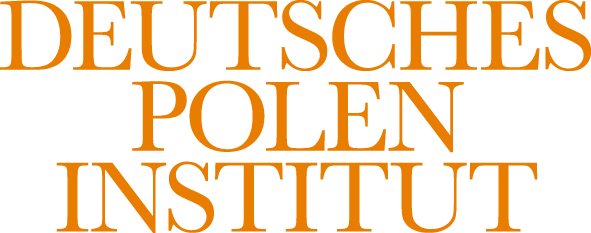 Sommerakademie des Deutschen Polen-InstitutsMigrationen25. August bis 1. September 2019B e w e r b u n g s f o r m u l a rEinzusenden bis spätestens 16. Juni 2019 an mack@dpi-da.de Die Auswahl der Teilnehmenden erfolgt Anfang Juli 2019. Alle Bewerberinnen und Bewerber werden von uns unmittelbar nach der Auswahl benachrichtigt. HINWEIS: Bitte benennen Sie die Datei um und senden Sie sie uns nach dem Muster
NAME_Bewerbungsformular.doc1.	Persönliche DatenName, Vorname 		xxxGeburtsdatum und -ort 		xxxAnschrift 			xxxTelefon				xxxE-Mail				xxxStaatsangehörigkeit:		xxx2.	Hochschulausbildung3.	Akademische Abschlussprüfungen und Grade (falls mehr als zwei nur die beiden aktuellsten)Hochschule/Ort	xxx	Datum / Prüfung/ Prüfungsfach	xxx	Akademischer Grad / Note		xxx	Thema der akademischen Arbeit, Angaben zur Veröffentlichung	xxx4.	 Berufliche TätigkeitenIch interessiere mich für die Sommerakademie, weil ...6.	Ich möchte folgendes wissenschaftliche Projekt zum Thema der Sommerakademievorstellen und diskutieren:Titel:	Disziplin:	Abstract (maximal 1.200 Zeichen):	Bitte legen Sie eine ausführliche Darstellung Ihres wissenschaftlichen Vorhabens (2 bis 4 Druckseiten) als getrennte Datei Ihrer Bewerbung bei. Dieses Exposé können Sie auf Deutsch, Englisch oder Polnisch einreichen.7.	Meine sonstigen wissenschaftlichen Interessenschwerpunkte sind ...8.	Sprachkenntnisse(Kategorien: Grundkenntnisse, Lesefähigkeit, gute Kenntnisse, sehr gute Kenntnisse, perfekte Kenntnisse, Muttersprache)Deutsch 	Polnisch 	Englisch	… … … 10. 	Ich habe die Höhe des Teilnehmerbeitrags (€ 100, für Teilnehmer aus Ostmittel- und Osteuropa € 50) zur Kenntnis genommen 11.	Auf die Sommerakademie des Deutschen Polen-Instituts wurde ich aufmerksam durch
12. 	Hinweis zum DatenschutzIm Rahmen der Antragsbearbeitung anfallende Daten können elektronisch gespeichert werden (Hinweis nach § 26 Bundesdatenschutzgesetz).Die Datenschutz-Bestimmungen des DPI habe ich zur Kenntnis genommen:https://www.deutsches-polen-institut.de/datenschutz/Ort, DatumHochschuleOrtDauerStudienfächer (von/bis – Monat/Jahr) ZeitraumDienststelle / ArbeitgeberFunktion / Stellung